LEARNERSUMMATIVE ASSESSMENT GUIDE& PoECommunication Level 3Interpret and use information from texts.Unit Standard 119457Level 3	 Credits 5Write texts for a range of communicative contextsUnit Standard 119465Level 3	Credits 5CONTENTSCONTENTS	iContact Details	1Competence	2Appeals & Disputes	3Assessment Process Flow	4PORTFOLIO OF EVIDENCE	5Portfolio Building	5Plan Your Portfolio	5Gather The Evidence	5Evaluate Your Evidence	5Cross-Reference Your Evidence To The Unit Standards	5Organise Your Information	6Learner Documents	7Learner Curriculum Vitae	7Attendance Registers	8ASSESSMENT STRATEGY	9Assessment Preparation	10Preparing The Candidate	10Assessor’s declaration:	11Agreed Assessment Plan	12UNIT STANDARD 119457	15UNIT STANDARD 119465	17Formative Assessments	19Summative Assessment Readiness Statement	20Formative Assessments	21Summative Assessment Readiness Statement	22SUMMATIVE ASSESSMENTS	23Knowledge Questionnaire 119457 & 119465	23Contact DetailsCompetenceCongratulations on completing the following programme. We sincerely hope you enjoyed the programme and that the learning experience was enriching.The fact that you have attended training, however, is not sufficient evidence of your competence for us to award you a certificate and the credits attached to this programme. You are required to undergo assessment in order to prove your competence to achieve credits leading to a national qualification.Being Declared Competent Entails:Competence is the ability to perform whole work roles, to the standards expected in employment, in a real working environment.There are three levels of competence:Foundational competence: an understanding of what you do and whyPractical competence: the ability to perform a set of tasks in an authentic contextReflexive competence: the ability to adapt to changed circumstances appropriately and responsibly, and to explain the reason behind the actionTo receive a certificate of competence and be awarded credits, you are required to provide evidence of your competence by compiling a portfolio of evidence, which will be assessed by a Services SETA accredited assessor.You Have to Submit a Portfolio of EvidenceA portfolio of evidence is a structured collection of evidence that reflects your efforts, progress and achievement in a specific learning area, and demonstrates your competence.The Assessment of Your CompetenceAssessment of competence is a process of making judgments about an individual's competence through matching evidence collected to the appropriate national standards. The evidence in your portfolio should closely reflect the outcomes and assessment criteria of the unit standards of the learning programme for which you are being assessed.  To determine a candidate’s knowledge and ability to apply the skills before and during the learning programme, formative assessments are done to determine the learner’s progress towards full competence. This normally guides the learner towards a successful summative (final) assessment to which the assessor and the candidate only agree when they both feel the candidate is ready.Should it happen that a candidate is deemed not yet competent upon a summative assessment, that candidate will be allowed to be re-assessed. The candidate can, however, only be allowed two reassessments.  When learners have to undergo re-assessment, the following conditions will apply:Specific feedback will be given so that candidates can concentrate on only those areas in which they were assessed as not yet competentRe-assessment will take place in the same situation or context and under the same conditions as the original assessmentOnly the specific outcomes that were not achieved will be re-assessedCandidates who are repeatedly unsuccessful will be given guidance on other possible and more suitable learning avenues.  In order for your assessor to assess your competence, your portfolio should provide evidence of both your knowledge and skills, and of how you applied your knowledge and skills in a variety of contexts.  This Candidate’s Assessment Portfolio directs you in the activities that need to be completed so that your competence can be assessed and so that you can be awarded the credits attached to the programme. Appeals & DisputesThe candidate has the right to appeal against assessment decision or practice they regard as unfair. An Appeals and Disputes procedure is in place and communicated to all assessment candidates in order for them to appeal on the basis of:Unfair assessmentInvalid assessmentUnreliable assessmentUnethical practicesInadequate expertise and experience of the assessorAppeals have to be lodged in writing (Candidate Appeal Form) & submitted to the Training Provider internal moderator within 48 hours, following the assessment in question. The moderator will consider the appeal & make a decision regarding the granting of a re-assessment. The learner will be informed about the appeal-outcome within 3 days of lodging the appeal. Should the learner not be satisfied with the internal appeal outcome, the learner will be advised of the rights to refer the matter to the SETA ETQA.Abbreviations used in this guide:C = Competent NYC = Not Yet CompetentAssessment Process FlowPORTFOLIO OF EVIDENCEYour Portfolio of Evidence (PoE) contains the evidence needed to declare you competent and to award credits towards the award of this qualification to you. Evidence should be authentic and reflect both your knowledge of the subject and your ability to apply this knowledge in the workplace. Thus, evidence day to day activities supporting the specific outcomes addressed by this learning programme should complement the theoretical learning you attended and were assessed on.There are FIVE key steps in creating a portfolio that will reflect your competence.Plan Your PortfolioPlan and document the sequence, graphics and layout of your portfolio. This will assist you in following a logical sequence, which makes the Portfolio also much more user friendly and understandable for the assessor. It will also reflect your professional approach and attitude towards the subject matter, your work and your life. Impact and appearance always contribute to or affect your chances of being taken seriously and declared competent!Gather The EvidenceAn evidence checklist has been provided (Section 4) to tell you what evidence needs to be gathered for assessment purposes. However, there are four broad categories of evidence that you should include:Knowledge evidence (your knowledge questionnaire)Direct performance evidence (actual samples of your work or records of activities captured on audio or video tape)Indirect performance evidence (documentary records of your performance e.g. appraisals, photographs, testimonials, self-assessments, customer ratings etc.) Supplementary evidence (to confirm the authenticity of your evidence)Evaluate Your EvidenceOnce you have collected your evidence, evaluate each piece by ensuring that it is:Valid (relevant to the unit standard/s being assessed)Authentic (clearly your own work)Current (not more than 2 years old)Sufficient (adequate to prove your competence against all of the assessment criteria and range statements in the unit standard/s)Cross-Reference Your Evidence To The Unit StandardsEvidence for assessment against unit standards must be linked to the outcomes of the unit standard in question. An evidence locator grid is useful for this.Organise Your InformationHow you structure your portfolio is critical. Your design and layout must look professional and clearly articulate your achievements, and it should make sense to someone seeing it for the first time. Use the following structure as a guide:A title page indicating: The title of the programmeThe unit standard titles to which the programme is alignedThe assessment centre (The training provider)Your name, position and organisationYour contact detailsThe name of your assessor The name of your moderatorThe dateAn indexBackground information Curriculum VitaeOrganisation profileJob profileOrganisation/department structureA copy of the unit standard/sYour assessment planYour completed Knowledge QuestionnaireAn evidence locator gridThe evidence itselfSupporting evidence e.g. witness testimonies, reflections and witness status listAssessment records Learner DocumentsLearner Curriculum VitaePlease file your CV behind this page. Please remember to include a copy of your Identity Document (ID).Attendance RegistersFile your attendance registers behind this page.ASSESSMENT STRATEGYThese assessment exercises will cover the assessment criteria for the unit standard in order to prove competence. The purpose of the assessment process is to gather enough evidence to prove that the assessment criteria were achieved. Competency will be assessed through a knowledge questionnaire as well as workplace activities and assignments recorded in POE. Assessment evidence should be sufficient to prove that the candidate is capable in all required tasks set by the unit standards and a competency judgement will be made regarding the exit level outcome. Principles of fairness, validity, practicability, reliability and consistency will be adhered to throughout.Assessment PreparationPreparing The CandidateAssessor’s declaration:I hereby declare that I have prepared the candidate for assessment, the candidate was consulted and all stakeholders have been informed and the workplace is prepared to ensure valid and fair assessment.Agreed Assessment PlanUNIT STANDARD 119457Unit Standard Title: Interpret and use information from texts NQF Level: 3Credits:5Specific Outcome 1: Use a range of reading and viewing strategies to understand the literal meaning of specific textsAssessment CriteriaUnfamiliar words are identified. Their meanings are correctly determined by using knowledge of syntax, word-attack skills, and contextual clues: Borrowed words, complex terms, acronyms, neologisms, colloquialisms, slang, jargon, dialectDifferent options for the meanings of ambiguous words are tested, and selected meanings are correct in relation to the contextMain ideas are separated from supporting evidence and paraphrased or summarisedThe purpose of visual and/or graphic representations in texts are recognised and explained: Photographs, aerial photographs, schema, bar graphs, pie charts, pictures, drawings, illustrations, cartoons, maps, mind-maps, diagramsSpecific Outcome 2: Use strategies for extracting implicit messages in textsAssessment CriteriaSource of text is identified and discussed in terms of reliability and possible biasAuthor’s attitude, beliefs and intentions are explored in order to determine the point of view expressed either directly or indirectlyAuthor’s techniques are explored and explained in terms of purpose and audience: Length of sentence, punctuation, diction/choice of words, use of figurative language/jargon/technical terms/slang/dialect/irony/humour/satire/sarcasm/legalisms, choice of visuals, choice of camera angle, type of shot, cinematographic techniquesPromotion of, or support for, a particular line of thought/cause is identified and explained with reference to selection or omission of materialsSpecific Outcome 3: Respond to selected texts in a manner appropriate to the context Assessment CriteriaInstructions and requests are acted upon.Text-type, format and register used are on the correct level of formalitySpecific outcome 4: Explore and explain how language structures and features may influence a readerAssessment criteriaThe choice of words, language usage, symbols, pictures and tone is described in terms of how a point of view is shaped or supported: Bias (cultural, religious or peer preferences, misrepresentation, discrimination, racist, sexist, ageist), humour, irony, sarcasm, use of omission and silence, figurative expressions, repetition, hyperbole, generalisations, stereotyping, pictures and captions, typography and grammarCritical Cross-field Outcomes (CCFO)Identify and solve problems: using context to decode and make meaning individually and in groups in oral, reading and written activities. Work effectively with others and in teams: using interactive speech in activities, discussion and research projectsOrganise and manage oneself and one’s activities responsibly and effectively through using languageCollect, analyse, organise and critically evaluate information: fundamental to the process of developing language capability across language applications and fields of studyCommunicate effectively using visual, mathematical and/or language skills: in formal and informal communicationsUse science and technology effectively and critically: using technology to access and present textsUnderstand the world as a set of inter-related parts of a system: through using language to explore and express links, and exploring a global range of contexts and textsUNIT STANDARD 119465Unit Standard Title: Write texts for a range of communicative contextsNQF Level: 3Credits: 5Specific Outcome 1: Write for a specified audience and purpose: Narrative, discursive, reflective, argumentative, descriptive, expository, transactional, business correspondence, electronic texts, multi-media presentationsAssessment CriteriaThe purpose for writing, the target audience and the context is clear, in relation to the learning task or activityThe text-type, style, and register selected are appropriate to audience, purpose and contextLanguage appropriate to socio-cultural sensitivities is selected and used in an appropriate manner without compromising own values or argumentsWriting is well-structured and conveys its message clearlyCritical thinking skills are used as strategies for planning: Brainstorming, mind-mapping, spider diagram, highlightingArguments are supported with sound reasons and facts, and writing reflects a clear point of view, and shows logical development of a clearly articulated premiseResearch skills are evident in the way data and information relevant to the context is identified, located and selected for inclusion in the final text: Accessing information from different sources; sorting; categorising; classifying; sifting for relevance, validity and reliability; recording; reporting; formulating conclusionsSpecific outcome 2: Use language structures and features: Use language structures and features to produce coherent and cohesive texts for a wide range of contextsAssessment criteriaMeaning is clearly expressed through the use of a range of sentence lengths, types, and complexitiesThe use of paragraph conventions, including links between paragraphs in texts, promotes coherence and cohesion in writing. Their use is explained with reference to logical progression, cause and effect, and contrastThe overall structure of a piece of writing is controlled and the conclusion is clearly formulatedSpecific outcome 3: Draft own writing and edit to improve clarity and correctnessAssessment criteriaWriting produced is appropriate to audience, purpose and context. Corrections are an improvement on the originalControl of grammar, diction, sentence and paragraph structure is checked and adapted for consistencyLogical sequencing of ideas and overall unity is achieved through redraftingThere is clear evidence that major grammatical and linguistic errors are edited out in redrafts. Inappropriate or potentially offensive language is identified and adapted/removed: Obfuscation, excessive use of jargon, jargon used to exclude, insensitive choice of words, (gender, rank, hierarchies in familiar settings or organisations, family, sports, wealth) offensive or incorrect registerExperimentation with different layout and options for presentation are appropriate to the nature and purpose of the taskCritical Cross-field Outcomes (CCFO)Identify and solve problems: using context to decode and make meaning individually and in groups in oral, reading and written activitiesWork effectively with others and in teams: using interactive speech in activities, discussion and research projectsOrganise and manage oneself and one’s activities responsibly and effectively through using languageCollect, analyse, organise and critically evaluate information: fundamental to the process of developing language capability across language applications and fields of studyCommunicate effectively using visual, mathematical and/or language skills: in formal and informal communicationsUse science and technology effectively and critically: using technology to access and present textsUnderstand the world as a set of inter-related parts of a system: through using language to explore and express links, and exploring a global range of contexts and textsContribute to the full development of self by engaging with texts that stimulate awareness and development of life skills and the learning processFormative AssessmentsDuring your training, you were required to complete a number of activities within each Lesson in your Learner Study Guide. You need to complete these activities and attach the evidence of each in this section of your PoE.Summative Assessment Readiness StatementNote: R = Ready for summative assessment. NYR = Not Yet Ready for summative assessmentAssessor’s / Facilitator declaration:I hereby declare that I have assessed the learner’s formative assessment and find the learner ready / not yet ready for the summative assessmentFormative AssessmentsDuring your training, you were required to complete a number of activities within each Lesson in your Learner Study Guide. You need to complete these activities and attach the evidence of each in this section of your PoE.Summative Assessment Readiness StatementNote: R = Ready for summative assessment. NYR = Not Yet Ready for summative assessmentAssessor’s / Facilitator declaration:I hereby declare that I have assessed the learner’s formative assessment and find the learner ready / not yet ready for the summative assessmentSUMMATIVE ASSESSMENTSKnowledge Questionnaire 119457 & 119465Read through the article and then answer the questions that follow.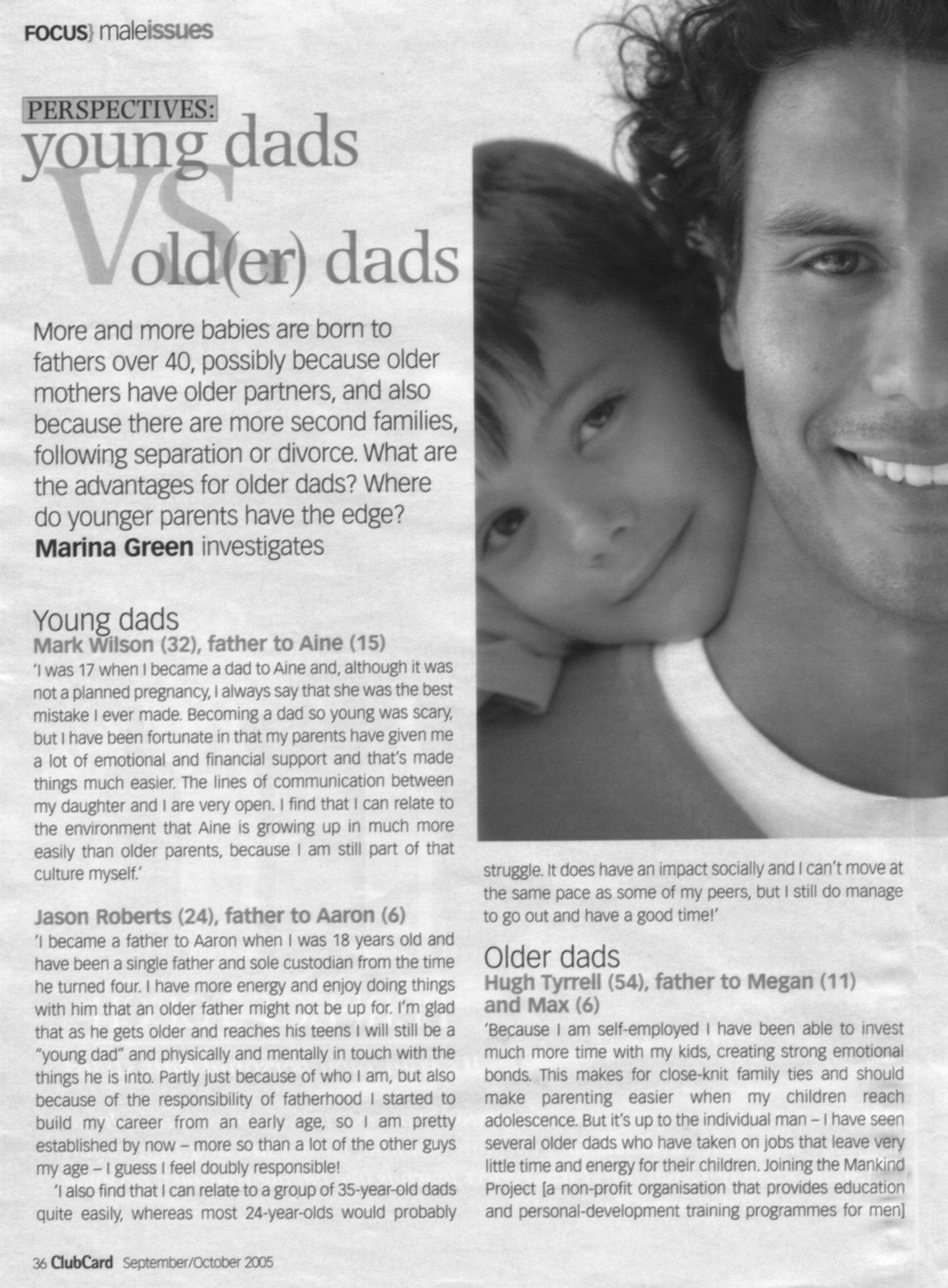 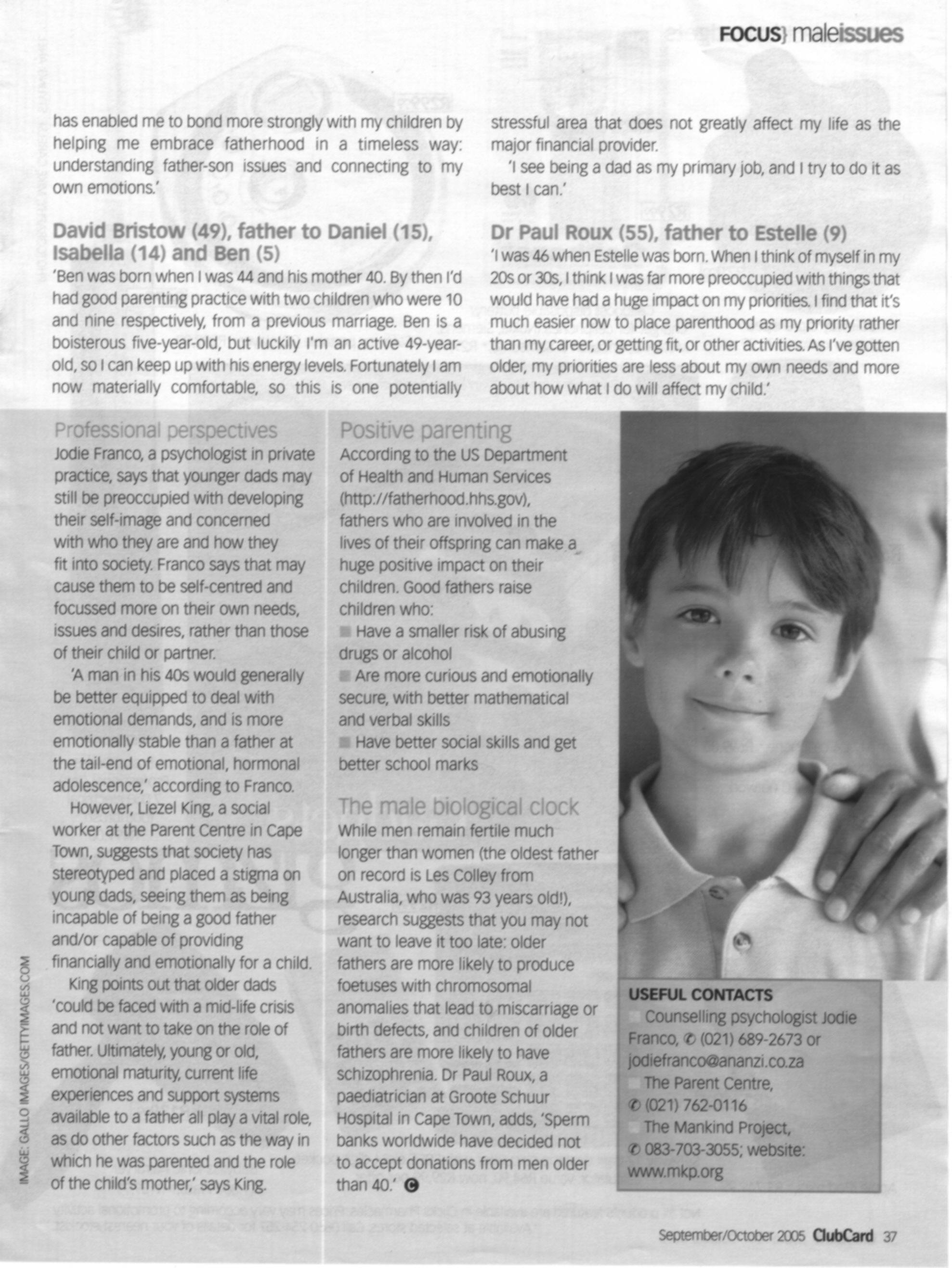 Unit Standard 119457 Specific Outcome 1: Use a range of reading and viewing strategies to understand the literal meaning of specific tests.  Assessment criterion: Unfamiliar words are identified.  Their meanings are correctly determined by using knowledge of syntax, word-attack skills and contextual clues.Underline at least three unfamiliar words.  Explain the process you followed  to determine their meanings.(6)List the words and their meanings. (3)Assessment criterion: Different options for the meanings of ambiguous words are tested and selected meanings are correct in relation to the context.In the paragraph about Mark Wilson, father to Aine, Mark says: ‘she was the best mistake I ever made.”  This is an ambiguous phrase, as mistakes are not usually good.  What does he mean?  Explain how you came to this conclusion. (3)Assessment criterion: The purpose of visual and/or graphic representations in texts are recognised and explained.Why did they include photos of men and boys? (1)Do the photos explain the topic of the article? Motivate your answer.  (2)Did the photos capture your attention?  Motivate your answer. (2)Did the photos encourage you to read the article? Motivate your answer. (2)Unit Standard 119457 Specific Outcome 2: Use strategies for extracting implicit messages in texts. Assessment criterion: Source of text is identified and discussed in terms of reliability and possible bias..Who is the author of the article? (1)Do you think the author is biased?  Motivate your answer with at least three quotes from the article. (4)Assessment criterion: Author’s attitude, beliefs and intentions are explored in order to determine the point of view expressed either directly or indirectly.Does the author have a point of view about older or younger fathers?  Motivate your answer.  (2)Is Jason Robert’s view expressed directly or indirectly?  Motivate your answer.  (2)Assessment criteria: Author’s techniques are explored and explained in terms of purpose and audience; Promotion of, or support for, a particular line of thought/cause is identified and explained with reference to selection or omission of materialsWhat is the purpose of the article? (1)Who is the article aimed at?  Motivate your answer.  (2)How does the author vary the length of the sentences?  Motivate your answer by stating whether there are long and short sentences and whether there are more short sentences than long sentences. (2)Does the author’s diction make the article easy to read?  Motivate your answer. (1)Identify jargon and technical words.  Give at least two.  (2)Unit Standard 119457 Specific Outcome 4: Explore and explain how language structures and features may influence a reader. Assessment criterion: The choice of words, language usage, symbols and pictures and tone is described in terms of how a point of view is shaped or supportedDoes the author discriminate against older fathers?  Motivate your answer. (2)Do you think the author is biased?  Motivate your answer with at least three quotes from the article. (4)Assessment criterion: Author’s attitude, beliefs and intentions are explored in order to determine the point of view expressed either directly or indirectly.Does the author use repetition in the article?  Motivate your answer. (2)Is the author sarcastic?  Motivate your answer. (2)Unit Standard 119465 Specific Outcome 1: Write for a specified audience and purpose; Specific Outcome 3: Draft own writing and edit to improve clarity and correctness.Unit Standard 119457 Specific Outcome 1: Use a range of reading and viewing strategies to understand the literal meaning of specific texts; Specific Outcome 3: Respond to selected texts in a manner appropriate to the context. Assessment criterion: Main ideas are separated from supporting evidence and paraphrased or summarised.Summarise the article. (1)Assessment criterion: Critical thinking skills are used as strategies for planning.Start your first draft by drawing a mind-map.  Attach the mind-map to your assessment. (1)Assessment criteria: Corrections are an improvement on the original; Control of grammar, diction, sentence and paragraph structure is checked and adapted for consistency; There is clear evidence that major grammatical and linguistic errors are edited out in drafts; Inappropriate or potentially offensive language is identified and adapted / removed; Experimentation with different layout and options for presentation are appropriate to the nature and purpose of the task; Write the first draft of your summary.  Attach the first draft to your assessment. (1)Rewrite the summary. Did you check and adapt your choice of words?  Attach the second draft to your assessment. (1)Did you correct your grammar in the second draft? (1)Did you identify and remove inappropriate or potentially offensive language? (1)Did you experiment with the layout of your summary? (1)Assessment criterion: Meaning is clearly expressed through the use of a range of sentence lengths, types and complexities.Write the final summary. Ensure that you make use of long and short sentences in your summary. (2)Make use of simple sentences. (1)Make use of compound sentences. (1)Make use of complex sentences. (1)Assessment criterion: The use of paragraph conventions, including links between paragraphs in texts, promotes coherence and cohesion in writing.Does your summary have an introductory paragraph? (1)Does your introductory paragraph introduce the main topic? (2)Do your paragraphs follow each other logically? (1)Which method did you use to help you arrange your paragraphs in a logical way? (1)Does the first sentence of each paragraph introduce the topic of the paragraph? (1)Is your conclusion clearly formulated? (1)Unit Standard 119465 Specific Outcome 3: Draft own writing and edit to improve clarity and correctness; Specific Outcome 2: Use language structures and features to produce coherent and cohesive texts for a wide range of contextsUnit Standard 119457 Specific Outcome 3: Respond to selected texts in a manner appropriate to the context. Assessment criteria: Text type, format and register are on the correct level of formality; Writing produced is appropriate to audience, purpose and contextDid you write your summary in the formal or informal register? (1)Assessment criterion: Meaning is clearly expressed through the use of a range of sentence lengths, types and complexities.Rewrite your first draft.  Ensure that you make use of long and short sentences in your summary. (2)Make use of simple sentences. (1)Make use of compound sentences. (1)Make use of complex sentences. (1)Assessment criteria: The use of paragraph conventions, including links between paragraphs in texts, promotes coherence and cohesion in writing; Instructions and requests are acted upon; The overall structure of a piece of writing is controlled and the conclusion is clearly formulated; Arguments are supported with sound reasons and facts, and writing reflects a clear point of view, and shows logical development of a clearly articulated premise; Research skills are evident in the way data and information relevant to the context is identified, located and selected for inclusion in the final textDoes your summary have an introductory paragraph? (1)Does your introductory paragraph introduce the main topic? (2Do your paragraphs follow each other logically? (1)Which method did you use to help you arrange your paragraphs in a logical way? (1)Does the first sentence of each paragraph introduce the topic of the paragraph? (1)Is your conclusion clearly formulated? (1)TOTAL: (75)Assessor DetailsAssessor DetailsAssessor DetailsAssessor DetailsAssessor DetailsAssessor DetailsAssessor DetailsAssessor DetailsAssessor DetailsAssessor DetailsNameSETARegistration No:Registration No:Registration No:Registration No:Registration No:Contact Detailse mail:Contact DetailsPhone:Fax:Fax:Moderator DetailsModerator DetailsModerator DetailsModerator DetailsModerator DetailsModerator DetailsModerator DetailsModerator DetailsModerator DetailsModerator DetailsNameSETARegistration No:Registration No:Registration No:Registration No:Registration No:Contact Detailse mail:Contact DetailsPhone:Fax:Fax:Candidate DetailsCandidate DetailsCandidate DetailsCandidate DetailsCandidate DetailsCandidate DetailsCandidate DetailsCandidate DetailsCandidate DetailsCandidate DetailsSurnameNameNameEmployerID NoID NoBranchContact Detailse mail:Contact DetailsPhone:Fax:Unit standardCommunication Level 3Communication Level 3Unit Standard CodesUnit Standard Codes119457; 119465.Level33Credits Credits 10Purpose of Assessment The purpose of this assessment is to achieve the first step into applying the acquired skills and knowledge in the workplaceThe purpose of this assessment is to achieve the first step into applying the acquired skills and knowledge in the workplaceThe purpose of this assessment is to achieve the first step into applying the acquired skills and knowledge in the workplaceThe purpose of this assessment is to achieve the first step into applying the acquired skills and knowledge in the workplaceThe purpose of this assessment is to achieve the first step into applying the acquired skills and knowledge in the workplaceAssessment ProceduresAn integrated assessment approach will be followed to allow for practical and theoretical components. The entails the assessment of a number of unit standards, outcomes and criteria together in one assessment activityCandidates are not only assessed against specific outcomes, but also on critical outcomes, attitudes and valuesA summative competence judgment will be made on the basis of all assessment evidence produced, that proves that the candidate can be consistently judged as competent against the outcomes of the unit standards and the qualification as a whole.Candidates take responsibility for their own assessment and should notify the assessor when they are ready for assessmentCandidates will receive feedback after the summative assessment, which will be discussed after all assessments have been completedAll assessments will be reviewed to ensure that assessment practices are valid, fair, transparent, consistent and currentAn Internal/External moderator will moderate assessment practicesThe SETA will also conduct external moderationAn integrated assessment approach will be followed to allow for practical and theoretical components. The entails the assessment of a number of unit standards, outcomes and criteria together in one assessment activityCandidates are not only assessed against specific outcomes, but also on critical outcomes, attitudes and valuesA summative competence judgment will be made on the basis of all assessment evidence produced, that proves that the candidate can be consistently judged as competent against the outcomes of the unit standards and the qualification as a whole.Candidates take responsibility for their own assessment and should notify the assessor when they are ready for assessmentCandidates will receive feedback after the summative assessment, which will be discussed after all assessments have been completedAll assessments will be reviewed to ensure that assessment practices are valid, fair, transparent, consistent and currentAn Internal/External moderator will moderate assessment practicesThe SETA will also conduct external moderationAn integrated assessment approach will be followed to allow for practical and theoretical components. The entails the assessment of a number of unit standards, outcomes and criteria together in one assessment activityCandidates are not only assessed against specific outcomes, but also on critical outcomes, attitudes and valuesA summative competence judgment will be made on the basis of all assessment evidence produced, that proves that the candidate can be consistently judged as competent against the outcomes of the unit standards and the qualification as a whole.Candidates take responsibility for their own assessment and should notify the assessor when they are ready for assessmentCandidates will receive feedback after the summative assessment, which will be discussed after all assessments have been completedAll assessments will be reviewed to ensure that assessment practices are valid, fair, transparent, consistent and currentAn Internal/External moderator will moderate assessment practicesThe SETA will also conduct external moderationAn integrated assessment approach will be followed to allow for practical and theoretical components. The entails the assessment of a number of unit standards, outcomes and criteria together in one assessment activityCandidates are not only assessed against specific outcomes, but also on critical outcomes, attitudes and valuesA summative competence judgment will be made on the basis of all assessment evidence produced, that proves that the candidate can be consistently judged as competent against the outcomes of the unit standards and the qualification as a whole.Candidates take responsibility for their own assessment and should notify the assessor when they are ready for assessmentCandidates will receive feedback after the summative assessment, which will be discussed after all assessments have been completedAll assessments will be reviewed to ensure that assessment practices are valid, fair, transparent, consistent and currentAn Internal/External moderator will moderate assessment practicesThe SETA will also conduct external moderationAn integrated assessment approach will be followed to allow for practical and theoretical components. The entails the assessment of a number of unit standards, outcomes and criteria together in one assessment activityCandidates are not only assessed against specific outcomes, but also on critical outcomes, attitudes and valuesA summative competence judgment will be made on the basis of all assessment evidence produced, that proves that the candidate can be consistently judged as competent against the outcomes of the unit standards and the qualification as a whole.Candidates take responsibility for their own assessment and should notify the assessor when they are ready for assessmentCandidates will receive feedback after the summative assessment, which will be discussed after all assessments have been completedAll assessments will be reviewed to ensure that assessment practices are valid, fair, transparent, consistent and currentAn Internal/External moderator will moderate assessment practicesThe SETA will also conduct external moderationContext of AssessmentAssessment MethodAssessment ConditionsAssessment ConditionsWho will conduct assessmentAssessment results and feedbackContext of AssessmentQuestionnaires Work sampleObservationInput based assessmentsInput based assessmentsAssessorImmediateName of CandidateDateName of CandidateTimeName of AssessorVenueHow to prepare the candidateHow to prepare the candidateDocument RequirementsAgree (tick)Action RequiredExplain to the candidate why your are meeting and the purpose of the assessmentExplain to the candidate why your are meeting and the purpose of the assessmentNQF Framework Assessment processDiscuss the assessment plan in detailDiscuss the assessment plan in detailAssessment strategyExplain assessment process, show assessment instruments to candidate and describe assessment conditionsExplain assessment process, show assessment instruments to candidate and describe assessment conditionsAssessment instrumentsIdentify the role-players during assessmentIdentify the role-players during assessmentAssessorsModeratorDescribe the evidence required to be declared competentDescribe the evidence required to be declared competentExamples of evidenceExplain how evidence will be judgedExplain how evidence will be judgedExplain to the candidate how to prepare:  Give candidate summative task descriptionExplain to the candidate how to prepare:  Give candidate summative task descriptionSummative task descriptionConfirm with the candidate what he/she should bring to the assessmentConfirm with the candidate what he/she should bring to the assessmentDetailed briefing on exact requirements to be given to candidateEnsure that candidate understands the procedures of all assessment practicesEnsure that candidate understands the procedures of all assessment practicesAppeals procedureModeration procedureAssessment policyAsk the candidate if he/she foresees any problems or identify any special needsAsk the candidate if he/she foresees any problems or identify any special needsList needsCheck with candidate that he/she clearly understands the assessment procedureCheck with candidate that he/she clearly understands the assessment procedureComments or questions:Comments or questions:Comments or questions:Comments or questions:Comments or questions:Assessor NameSignatureCandidate's Name: Assessor's Name:Unit Standard Title:  119457 Interpret and use information from texts 119465 Write texts for a range of communicative contexts119457 Interpret and use information from texts 119465 Write texts for a range of communicative contexts119457 Interpret and use information from texts 119465 Write texts for a range of communicative contexts119457 Interpret and use information from texts 119465 Write texts for a range of communicative contexts119457 Interpret and use information from texts 119465 Write texts for a range of communicative contexts119457 Interpret and use information from texts 119465 Write texts for a range of communicative contexts119457 Interpret and use information from texts 119465 Write texts for a range of communicative contexts119457 Interpret and use information from texts 119465 Write texts for a range of communicative contextsSpecial Assessment RequirementsEventDate, time and locationDate, time and locationResources requiredResources requiredEvidence to be generatedEvidence to be generatedEvidence to be generatedEvidence to be generatedAttend TrainingTraining material, FacilitatorTraining material, FacilitatorAttendance RegisterAttendance RegisterAttendance RegisterAttendance RegisterComplete assessmentsAssessmentsAssessmentsCompleted AssessmentsCompleted AssessmentsCompleted AssessmentsCompleted AssessmentsComplete Portfolio of EvidencePortfolio of Evidence guidePortfolio of Evidence guideCompleted Portfolio of EvidenceCompleted Portfolio of EvidenceCompleted Portfolio of EvidenceCompleted Portfolio of EvidenceSubmit Portfolio of Evidence to Training provider Acknowledgement of receipt from Training providerAcknowledgement of receipt from Training providerAcknowledgement of receipt from Training providerAcknowledgement of receipt from Training providerAssessor roles and responsibilityAssessor roles and responsibilityAssessor roles and responsibilityAssessor roles and responsibilityAssessor roles and responsibilityAssessor roles and responsibilityAssessor roles and responsibilityAssessor roles and responsibilityAssessor roles and responsibilityRolesAssessorGuideFeedback AgentReviewer AssessorGuideFeedback AgentReviewer AssessorGuideFeedback AgentReviewer AssessorGuideFeedback AgentReviewer AssessorGuideFeedback AgentReviewer AssessorGuideFeedback AgentReviewer AssessorGuideFeedback AgentReviewer AssessorGuideFeedback AgentReviewer ResponsibilitiesConsult candidate re assessment, assessment process and planAgree assessment process and plan with candidateForward documentation to candidate: plan, guide and assessment instrumentsAssess candidate with the use of different instrumentsProvide feedback on assessment findingsSupport candidate through assessment process Source feedback from candidate on assessment processReview assessment process and outcomeUse assessment process as opportunity to transform assessment activities and outcomesConsult candidate re assessment, assessment process and planAgree assessment process and plan with candidateForward documentation to candidate: plan, guide and assessment instrumentsAssess candidate with the use of different instrumentsProvide feedback on assessment findingsSupport candidate through assessment process Source feedback from candidate on assessment processReview assessment process and outcomeUse assessment process as opportunity to transform assessment activities and outcomesConsult candidate re assessment, assessment process and planAgree assessment process and plan with candidateForward documentation to candidate: plan, guide and assessment instrumentsAssess candidate with the use of different instrumentsProvide feedback on assessment findingsSupport candidate through assessment process Source feedback from candidate on assessment processReview assessment process and outcomeUse assessment process as opportunity to transform assessment activities and outcomesConsult candidate re assessment, assessment process and planAgree assessment process and plan with candidateForward documentation to candidate: plan, guide and assessment instrumentsAssess candidate with the use of different instrumentsProvide feedback on assessment findingsSupport candidate through assessment process Source feedback from candidate on assessment processReview assessment process and outcomeUse assessment process as opportunity to transform assessment activities and outcomesConsult candidate re assessment, assessment process and planAgree assessment process and plan with candidateForward documentation to candidate: plan, guide and assessment instrumentsAssess candidate with the use of different instrumentsProvide feedback on assessment findingsSupport candidate through assessment process Source feedback from candidate on assessment processReview assessment process and outcomeUse assessment process as opportunity to transform assessment activities and outcomesConsult candidate re assessment, assessment process and planAgree assessment process and plan with candidateForward documentation to candidate: plan, guide and assessment instrumentsAssess candidate with the use of different instrumentsProvide feedback on assessment findingsSupport candidate through assessment process Source feedback from candidate on assessment processReview assessment process and outcomeUse assessment process as opportunity to transform assessment activities and outcomesConsult candidate re assessment, assessment process and planAgree assessment process and plan with candidateForward documentation to candidate: plan, guide and assessment instrumentsAssess candidate with the use of different instrumentsProvide feedback on assessment findingsSupport candidate through assessment process Source feedback from candidate on assessment processReview assessment process and outcomeUse assessment process as opportunity to transform assessment activities and outcomesConsult candidate re assessment, assessment process and planAgree assessment process and plan with candidateForward documentation to candidate: plan, guide and assessment instrumentsAssess candidate with the use of different instrumentsProvide feedback on assessment findingsSupport candidate through assessment process Source feedback from candidate on assessment processReview assessment process and outcomeUse assessment process as opportunity to transform assessment activities and outcomesCandidate roles and responsibilityCandidate roles and responsibilityCandidate roles and responsibilityCandidate roles and responsibilityCandidate roles and responsibilityCandidate roles and responsibilityCandidate roles and responsibilityCandidate roles and responsibilityCandidate roles and responsibilityRolesRolesCandidateFeedback agentReviewer CandidateFeedback agentReviewer CandidateFeedback agentReviewer CandidateFeedback agentReviewer CandidateFeedback agentReviewer CandidateFeedback agentReviewer CandidateFeedback agentReviewer ResponsibilitiesResponsibilitiesBe available for assessmentBe actively involved in the consultative processLearn from the assessment processProvide feedback to the assessor in terms of the assessment as learning activityProvide feedback to the assessor on the efficacy of the assessment processReview own role and assessor role in the assessment processBe available for assessmentBe actively involved in the consultative processLearn from the assessment processProvide feedback to the assessor in terms of the assessment as learning activityProvide feedback to the assessor on the efficacy of the assessment processReview own role and assessor role in the assessment processBe available for assessmentBe actively involved in the consultative processLearn from the assessment processProvide feedback to the assessor in terms of the assessment as learning activityProvide feedback to the assessor on the efficacy of the assessment processReview own role and assessor role in the assessment processBe available for assessmentBe actively involved in the consultative processLearn from the assessment processProvide feedback to the assessor in terms of the assessment as learning activityProvide feedback to the assessor on the efficacy of the assessment processReview own role and assessor role in the assessment processBe available for assessmentBe actively involved in the consultative processLearn from the assessment processProvide feedback to the assessor in terms of the assessment as learning activityProvide feedback to the assessor on the efficacy of the assessment processReview own role and assessor role in the assessment processBe available for assessmentBe actively involved in the consultative processLearn from the assessment processProvide feedback to the assessor in terms of the assessment as learning activityProvide feedback to the assessor on the efficacy of the assessment processReview own role and assessor role in the assessment processBe available for assessmentBe actively involved in the consultative processLearn from the assessment processProvide feedback to the assessor in terms of the assessment as learning activityProvide feedback to the assessor on the efficacy of the assessment processReview own role and assessor role in the assessment processAssessment InstrumentsAssessment InstrumentsPortfolio of evidenceWork sampleObservationPortfolio of evidenceWork sampleObservationPortfolio of evidenceWork sampleObservationPortfolio of evidenceWork sampleObservationPortfolio of evidenceWork sampleObservationPortfolio of evidenceWork sampleObservationPortfolio of evidenceWork sampleObservationAssessment ProcessAssessment ProcessAssessment ProcessAssessment ProcessAssessment ProcessAssessment ProcessAssessment ProcessAssessment ProcessAssessment ProcessStepStepStepStepStepStepStepStepDateEvaluation of POE addressing Essential Embedded Knowledge in unit standardsEvaluation of Research Projects and other evidence address specific unit standardsConsultation: assessment plan and assessment activities and instruments.  Pre-assessment moderation and interviews conducted at this stageObservation: feedback on assessment against specific outcomes, critical outcomes and constructs in unit standardsFeedback: to candidate regarding sufficiency of evidence and possible interview to gain supplementary evidenceFeedback to candidate regarding assessment findings as well as review processEvaluation of POE addressing Essential Embedded Knowledge in unit standardsEvaluation of Research Projects and other evidence address specific unit standardsConsultation: assessment plan and assessment activities and instruments.  Pre-assessment moderation and interviews conducted at this stageObservation: feedback on assessment against specific outcomes, critical outcomes and constructs in unit standardsFeedback: to candidate regarding sufficiency of evidence and possible interview to gain supplementary evidenceFeedback to candidate regarding assessment findings as well as review processEvaluation of POE addressing Essential Embedded Knowledge in unit standardsEvaluation of Research Projects and other evidence address specific unit standardsConsultation: assessment plan and assessment activities and instruments.  Pre-assessment moderation and interviews conducted at this stageObservation: feedback on assessment against specific outcomes, critical outcomes and constructs in unit standardsFeedback: to candidate regarding sufficiency of evidence and possible interview to gain supplementary evidenceFeedback to candidate regarding assessment findings as well as review processEvaluation of POE addressing Essential Embedded Knowledge in unit standardsEvaluation of Research Projects and other evidence address specific unit standardsConsultation: assessment plan and assessment activities and instruments.  Pre-assessment moderation and interviews conducted at this stageObservation: feedback on assessment against specific outcomes, critical outcomes and constructs in unit standardsFeedback: to candidate regarding sufficiency of evidence and possible interview to gain supplementary evidenceFeedback to candidate regarding assessment findings as well as review processEvaluation of POE addressing Essential Embedded Knowledge in unit standardsEvaluation of Research Projects and other evidence address specific unit standardsConsultation: assessment plan and assessment activities and instruments.  Pre-assessment moderation and interviews conducted at this stageObservation: feedback on assessment against specific outcomes, critical outcomes and constructs in unit standardsFeedback: to candidate regarding sufficiency of evidence and possible interview to gain supplementary evidenceFeedback to candidate regarding assessment findings as well as review processEvaluation of POE addressing Essential Embedded Knowledge in unit standardsEvaluation of Research Projects and other evidence address specific unit standardsConsultation: assessment plan and assessment activities and instruments.  Pre-assessment moderation and interviews conducted at this stageObservation: feedback on assessment against specific outcomes, critical outcomes and constructs in unit standardsFeedback: to candidate regarding sufficiency of evidence and possible interview to gain supplementary evidenceFeedback to candidate regarding assessment findings as well as review processEvaluation of POE addressing Essential Embedded Knowledge in unit standardsEvaluation of Research Projects and other evidence address specific unit standardsConsultation: assessment plan and assessment activities and instruments.  Pre-assessment moderation and interviews conducted at this stageObservation: feedback on assessment against specific outcomes, critical outcomes and constructs in unit standardsFeedback: to candidate regarding sufficiency of evidence and possible interview to gain supplementary evidenceFeedback to candidate regarding assessment findings as well as review processEvaluation of POE addressing Essential Embedded Knowledge in unit standardsEvaluation of Research Projects and other evidence address specific unit standardsConsultation: assessment plan and assessment activities and instruments.  Pre-assessment moderation and interviews conducted at this stageObservation: feedback on assessment against specific outcomes, critical outcomes and constructs in unit standardsFeedback: to candidate regarding sufficiency of evidence and possible interview to gain supplementary evidenceFeedback to candidate regarding assessment findings as well as review processFeedbackFeedbackWritten feedback to be given to all stakeholders at the end of the assessment process, as well as verbal feedback to the candidate during assessment activitiesWritten feedback to be given to all stakeholders at the end of the assessment process, as well as verbal feedback to the candidate during assessment activitiesWritten feedback to be given to all stakeholders at the end of the assessment process, as well as verbal feedback to the candidate during assessment activitiesWritten feedback to be given to all stakeholders at the end of the assessment process, as well as verbal feedback to the candidate during assessment activitiesWritten feedback to be given to all stakeholders at the end of the assessment process, as well as verbal feedback to the candidate during assessment activitiesWritten feedback to be given to all stakeholders at the end of the assessment process, as well as verbal feedback to the candidate during assessment activitiesWritten feedback to be given to all stakeholders at the end of the assessment process, as well as verbal feedback to the candidate during assessment activitiesRecording ProcessRecording ProcessProcess and findings to be recorded and submitted for record keeping purposes as well as moderation and verificationProcess and findings to be recorded and submitted for record keeping purposes as well as moderation and verificationProcess and findings to be recorded and submitted for record keeping purposes as well as moderation and verificationProcess and findings to be recorded and submitted for record keeping purposes as well as moderation and verificationProcess and findings to be recorded and submitted for record keeping purposes as well as moderation and verificationProcess and findings to be recorded and submitted for record keeping purposes as well as moderation and verificationProcess and findings to be recorded and submitted for record keeping purposes as well as moderation and verificationReview ProcessReview ProcessThe review process is the responsibility of the assessor and the candidate.  Joint reviewing will take place after feedback has been given to the candidateThe review process is the responsibility of the assessor and the candidate.  Joint reviewing will take place after feedback has been given to the candidateThe review process is the responsibility of the assessor and the candidate.  Joint reviewing will take place after feedback has been given to the candidateThe review process is the responsibility of the assessor and the candidate.  Joint reviewing will take place after feedback has been given to the candidateThe review process is the responsibility of the assessor and the candidate.  Joint reviewing will take place after feedback has been given to the candidateThe review process is the responsibility of the assessor and the candidate.  Joint reviewing will take place after feedback has been given to the candidateThe review process is the responsibility of the assessor and the candidate.  Joint reviewing will take place after feedback has been given to the candidateRight to appealRight to appealThe candidate must be advised of the right to appealThe candidate must be advised of the right to appealThe candidate must be advised of the right to appealThe candidate must be advised of the right to appealThe candidate must be advised of the right to appealThe candidate must be advised of the right to appealThe candidate must be advised of the right to appealAccessibility and safety of environmentStepStepStepStepStepDateDateDateAccessibility and safety of environmentSite inspection conductedPre-assessment moderation conductedSite inspection conductedPre-assessment moderation conductedSite inspection conductedPre-assessment moderation conductedSite inspection conductedPre-assessment moderation conductedSite inspection conductedPre-assessment moderation conductedResources RequiredAssignmentsPOEAssessmentsAssignmentsPOEAssessmentsAssignmentsPOEAssessmentsAssignmentsPOEAssessmentsAssignmentsPOEAssessmentsAssignmentsPOEAssessmentsAssignmentsPOEAssessmentsAssignmentsPOEAssessmentsI confirm that:I have been consulted on and have agreed to the training and assessment process as detailed in the assessment guideI have been advised of my right to appeal against any assessment that is unfair, unreliable, invalid or impracticableI have read and understood the appeal procedureI know that assessments may be moderated or verified by an external partyThe purpose of the assessment has been clearly explained to meThe criteria have been discussed with me, and I know I will be assessed against these criteriaI know when and where I will be assessed, and I was given fair noticeI know how the assessment will be done, and any other requirements related to the assessmentI am ready to be assessedSigned: 							Date:  				______I confirm that:I have been consulted on and have agreed to the training and assessment process as detailed in the assessment guideI have been advised of my right to appeal against any assessment that is unfair, unreliable, invalid or impracticableI have read and understood the appeal procedureI know that assessments may be moderated or verified by an external partyThe purpose of the assessment has been clearly explained to meThe criteria have been discussed with me, and I know I will be assessed against these criteriaI know when and where I will be assessed, and I was given fair noticeI know how the assessment will be done, and any other requirements related to the assessmentI am ready to be assessedSigned: 							Date:  				______I confirm that:I have been consulted on and have agreed to the training and assessment process as detailed in the assessment guideI have been advised of my right to appeal against any assessment that is unfair, unreliable, invalid or impracticableI have read and understood the appeal procedureI know that assessments may be moderated or verified by an external partyThe purpose of the assessment has been clearly explained to meThe criteria have been discussed with me, and I know I will be assessed against these criteriaI know when and where I will be assessed, and I was given fair noticeI know how the assessment will be done, and any other requirements related to the assessmentI am ready to be assessedSigned: 							Date:  				______I confirm that:I have been consulted on and have agreed to the training and assessment process as detailed in the assessment guideI have been advised of my right to appeal against any assessment that is unfair, unreliable, invalid or impracticableI have read and understood the appeal procedureI know that assessments may be moderated or verified by an external partyThe purpose of the assessment has been clearly explained to meThe criteria have been discussed with me, and I know I will be assessed against these criteriaI know when and where I will be assessed, and I was given fair noticeI know how the assessment will be done, and any other requirements related to the assessmentI am ready to be assessedSigned: 							Date:  				______I confirm that:I have been consulted on and have agreed to the training and assessment process as detailed in the assessment guideI have been advised of my right to appeal against any assessment that is unfair, unreliable, invalid or impracticableI have read and understood the appeal procedureI know that assessments may be moderated or verified by an external partyThe purpose of the assessment has been clearly explained to meThe criteria have been discussed with me, and I know I will be assessed against these criteriaI know when and where I will be assessed, and I was given fair noticeI know how the assessment will be done, and any other requirements related to the assessmentI am ready to be assessedSigned: 							Date:  				______I confirm that:I have been consulted on and have agreed to the training and assessment process as detailed in the assessment guideI have been advised of my right to appeal against any assessment that is unfair, unreliable, invalid or impracticableI have read and understood the appeal procedureI know that assessments may be moderated or verified by an external partyThe purpose of the assessment has been clearly explained to meThe criteria have been discussed with me, and I know I will be assessed against these criteriaI know when and where I will be assessed, and I was given fair noticeI know how the assessment will be done, and any other requirements related to the assessmentI am ready to be assessedSigned: 							Date:  				______I confirm that:I have been consulted on and have agreed to the training and assessment process as detailed in the assessment guideI have been advised of my right to appeal against any assessment that is unfair, unreliable, invalid or impracticableI have read and understood the appeal procedureI know that assessments may be moderated or verified by an external partyThe purpose of the assessment has been clearly explained to meThe criteria have been discussed with me, and I know I will be assessed against these criteriaI know when and where I will be assessed, and I was given fair noticeI know how the assessment will be done, and any other requirements related to the assessmentI am ready to be assessedSigned: 							Date:  				______I confirm that:I have been consulted on and have agreed to the training and assessment process as detailed in the assessment guideI have been advised of my right to appeal against any assessment that is unfair, unreliable, invalid or impracticableI have read and understood the appeal procedureI know that assessments may be moderated or verified by an external partyThe purpose of the assessment has been clearly explained to meThe criteria have been discussed with me, and I know I will be assessed against these criteriaI know when and where I will be assessed, and I was given fair noticeI know how the assessment will be done, and any other requirements related to the assessmentI am ready to be assessedSigned: 							Date:  				______I confirm that:I have been consulted on and have agreed to the training and assessment process as detailed in the assessment guideI have been advised of my right to appeal against any assessment that is unfair, unreliable, invalid or impracticableI have read and understood the appeal procedureI know that assessments may be moderated or verified by an external partyThe purpose of the assessment has been clearly explained to meThe criteria have been discussed with me, and I know I will be assessed against these criteriaI know when and where I will be assessed, and I was given fair noticeI know how the assessment will be done, and any other requirements related to the assessmentI am ready to be assessedSigned: 							Date:  				______Overall Assessment DecisionCompetentCompetentCompetentNot yet competentNot yet competentNot yet competentNot yet competentNot yet competentCandidate’s SignatureDateDateDateAssessor’s  SignatureDateDateDateModerator’s SignatureDateDateDateCandidate's NameID No.Assessor's NameReg. No.Unit Standard Title119457 Interpret and use information from texts 119457 Interpret and use information from texts 119457 Interpret and use information from texts 119457 Interpret and use information from texts 119457 Interpret and use information from texts 119457 Interpret and use information from texts ASSESSMENT DECISIONASSESSMENT DECISIONASSESSMENT DECISIONASSESSMENT DECISIONASSESSMENT DECISIONASSESSMENT DECISIONASSESSMENT DECISIONSpecific OutcomeSpecific OutcomeRNYRCommentsCommentsCommentsUse a range of reading and viewing strategies to understand the literal meaning of specific textsUse a range of reading and viewing strategies to understand the literal meaning of specific textsUse strategies for extracting implicit messages in textsUse strategies for extracting implicit messages in textsRespond to selected texts in a manner appropriate to the contextRespond to selected texts in a manner appropriate to the contextExplore and explain how language structures and features may influence a readerExplore and explain how language structures and features may influence a readerAssessor / Facilitator NameSignatureCandidate's NameID No.Assessor's NameReg. No.Unit Standard Title119465 Write texts for a range of communicative contexts  119465 Write texts for a range of communicative contexts  119465 Write texts for a range of communicative contexts  119465 Write texts for a range of communicative contexts  119465 Write texts for a range of communicative contexts  119465 Write texts for a range of communicative contexts  ASSESSMENT DECISIONASSESSMENT DECISIONASSESSMENT DECISIONASSESSMENT DECISIONASSESSMENT DECISIONASSESSMENT DECISIONASSESSMENT DECISIONSpecific OutcomeSpecific OutcomeRNYRCommentsCommentsCommentsWrite for a specified audience and purposeWrite for a specified audience and purposeUse language structures and featuresUse language structures and featuresDraft own writing and edit to improve clarity and correctnessDraft own writing and edit to improve clarity and correctnessWrite for a specified audience and purposeWrite for a specified audience and purposeAssessor / Facilitator NameSignature